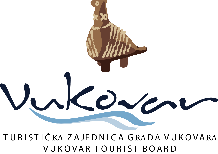 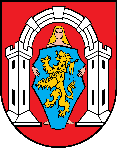 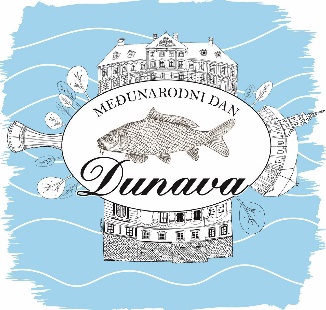 MEĐUNARODNI DAN DUNAVA 26. lipnja 2021.PRIJAVNICA  ZA NATJECANJE U PRIPREMANJU FIŠ PAPRIKAŠA PLAĆANJE:Kotizacija 100,00 kuna.Bankovne uplate izvršiti u korist:TURISTIČKA ZAJEDNICA GRADA VUKOVARANa račun: HR1025000091102033079, ADDIKO BANK D.D.Model : 24Poziv na broj: OIB NATJECATELJAOpis: KOTIZACIJA ZA FIŠIJADUPotpisom potvrđujem da sam upoznat  s navedenim pravilima natjecanja sukladno Propozicijama za fišijadu 2021. koje čine sastavni dio ove prijavnice te da pristajem na uvjete natjecanja koje propisuje organizator. Krajnji rok za PRIJAVU sudjelovanja je 18. lipnja 2021. godine.	                         Popunjeni registracijski obrazac poslati na e-mail: info@turizamvukovar.hrDatum:_______________________                                	    Potpis natjecatelja:______________________FIŠIJADA – Međunarodni dan Dunava 2021.FIŠIJADA – Međunarodni dan Dunava 2021.1.  Naziv ekipe2.  Ime i prezime članova      natjecateljske ekipe1.2.3.4.5.1.2.3.4.5.3.   Mjesto iz kojeg ekipa dolazi4.   Kontakt osoba i broj  telefona